INDICAÇÃO Nº 723/2019Sugere ao Poder Executivo Municipal a possibilidade de aplicação de cascalho, a extensão da Rua João Pereira, no bairro Chácara Recreio Cruzeiro do Sul, neste município. Excelentíssimo Senhor Prefeito Municipal, Nos termos do Art. 108 do Regimento Interno desta Casa de Leis, dirijo-me a Vossa Excelência para sugerir que, por intermédio do Setor competente, a possibilidade de aplicação de cascalho, a extensão da Rua João Pereira, no bairro Chácara Recreio Cruzeiro do Sul, no bairro Chácara Recreio Cruzeiro do Sul, neste município;Justificativa:Conforme reivindicação dos moradores do bairro Chácara Recreio Cruzeiro do Sul, mais precisamente da Rua João Pereira, este vereador solicita aplicação de cascalho na extensão da referida via do bairro, uma vez que no local foi realizado o serviço com a maquina PATROL, porem, não foi aplicado cascalho, e devido o local ser de chão batido e a falta de chuvas nos últimos meses, esta ocasionando muito pó, o que prejudica a saúde e as vias respiratórias de moradores, principalmente das pessoas com idade mais avançadas como também de crianças. Por todo exposto, pedimos URGÊNCIA para realização da aplicação de cascalho no local indicado.Plenário “Dr. Tancredo Neves”, em 22 de fevereiro de 2.019.JESUS VENDEDOR-Vereador -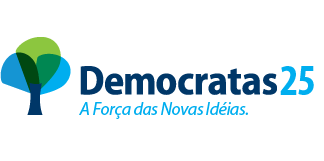 